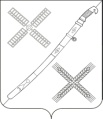 Совет Красногвардейского сельского поселенияканевской районРЕШЕНИЕ______________________                                                   		№ _______поселок КрасногвардеецО ежегодном отчете главы Красногвардейского сельского поселения Каневского района о результатах своей деятельности и деятельности  администрации Красногвардейского сельского поселения Каневского района за 2021годЗаслушав и обсудив отчет главы Красногвардейского сельского поселения Каневского района Юрия Васильевича Гринь о результатах своей деятельности и деятельности администрации Красногвардейского сельского поселения Каневского района за 2021 год, Совет Красногвардейского сельского поселения Каневского района, руководствуясь статьей 35 Федерального закона от 6 октября 2003 года № 131-ФЗ «Об общих принципах организации местного самоуправления в Российской Федерации» и частью 3 статьи 24 Устава Красногвардейского сельского поселения Каневского района, р е ш и л:1. Признать работу главы и администрации Красногвардейского сельского поселения Каневского района за 2021 год удовлетворительной. 2. Обнародовать отчет главы Красногвардейского сельского поселения Каневского района о результатах своей деятельности и деятельности  администрации Красногвардейского сельского поселения Каневского района за 2021 год и разместить на официальном сайте администрации Красногвардейского сельского поселения Каневского района в информационно-телекоммуникационной сети «Интернет» (http://www.krasnogvardeets.ru/).» (прилагается).3. Решение вступает в силу со дня его подписания.Глава Красногвардейского сельскогопоселения Каневского района					                Ю.В.ГриньПРИЛОЖЕНИЕУТВЕРЖДЕНрешением Совета Красногвардейского сельского поселения Каневской районот _____________________ №  _______ОТЧЕТглавы Красногвардейского сельского поселения Каневского районао результатах своей деятельности и деятельности  администрации  Красногвардейского сельского поселения Каневского района за 2021 годДобрый день уважаемый Вадим Владимирович, депутаты, коллеги и  присутствующие!Цель сегодняшнего отчета-подведение итогов деятельности администрации Красногвардейского сельского поселения за 2021 год и перспективах развития на 2022 год. Такие отчеты проводятся ежегодно в соответствии с требованиями федерального закона от 06 октября 2003 г. № 131-ФЗ «Об общих принципах организации местного самоуправления в Российской  Федерации » и Уставом Красногвардейского сельского поселения.Основные вопросы, которые всегда затрагивались в отчетах за прошедший период- это исполнение бюджета по доходам и расходам, исполнение полномочий по решению вопросов местного значения.Главным направлением деятельности администрации являлось обеспечение жизнедеятельности  населения, что включает в себя, прежде всего содержание социально-культурной сферы, исполнение наказов избирателей, благоустройство улиц, дорог, работа по предупреждению и ликвидации последствий чрезвычайных ситуаций, обеспечение первичных мер пожарной безопасности и многое другое.Прозрачность работы администрации, в соответствии с требованиями законодательства, отражается на официальном сайте поселения, где размещается вся информация и нормативные документы. Сайт администрации всегда поддерживается в актуальном состоянии.Представляя отчет о своей работе и работе администрации Красногвардейского сельского поселения за 2021 год, постараюсь отразить основные моменты в деятельности администрации за прошедший год, обозначить существующие проблемные вопросы и пути их решения.Площадь территории Красногвардейского  сельского поселения составляет 8 тысяч 388 гектаров. На 01 января 2022 года общая численность население составило 2526 человек.  Главным показателем состояния дел является местный бюджет. Бюджет поселения формируется из налогов, поступающих от населения и организаций, расположенных на территории Красногвардейского сельского поселения. Стабильная наполняемость бюджета позволяет направить средства на улучшение жизни жителей поселения, благоустройство и его дальнейшее развитие. Планомерно проводимая работа по увеличению доходной части бюджета поселения была продолжена и в 2021 году. За 2021 год в бюджет поселения поступило доходов:43 миллиона 403тысячи 100 рублей:В том числе:Безвозмездные поступления  в  бюджет всего 38 миллионов 213 тысяч  рублей;Дотации бюджету поселения на выравнивание бюджетной обеспеченности – 7 миллионов  85 тысяч 200 рублей.Акцизы по подакцизным товарам, производимым на территории РФ - 1 миллион  775 тысяч 500 рублей;Субсидии на реконструкцию автодорог местного значения3 миллиона 276 тысяч 900 рублей;Субсидии на развитие «Комфортной городской среды» - 19 миллионов 326 тысяч 800 рублей;Безвозмездное поступление  от предпринимателей  в  сумме 307 тысяч  рублей;	Безвозмездное поступление в  рамках мероприятий  инициативное бюджетировании (благоустройство  тротуаров) в сумме – 3 миллиона  957 тысяч 900 рублей;Иные  межбюджетные трансферты в сумме 2 миллиона 483 тысячи  700 рублей;Собственных доходов 5 миллионов  190 тысяч  100 рублей.В разрезе налогов собственных  доходы поселения  составили: НДФЛ-1 миллион 738 тысяч 700 рублей.Налог на имущество - 326 тысяч руб.ЕСХН - 361 тысяча 300 рублейЗемельный налог- 2миллиона 764 тысячи 100 руб.По-прежнему актуальна работа по  сокращению задолженности по налогам перед местным бюджетом. На заседаниях межведомственных комиссий в администрации поселения были заслушаны 59 должников по налогам. Собрано недоимки 151 тысяча  рублей.В 2022 году запланировано собрать собственных налогов на сумму 7 миллионов 488 тысяч 500 рублей.Поэтому мы продолжим целенаправленную работу по поиску дополнительных доходных источников, по сокращению недоимки и эффективному расходованию каждого бюджетного рубля.Расходы бюджета составили — 44 миллиона 179 тысяч 100 рублей. Наиболее крупные  расходы из них это на :культуру — 6 миллионов 52 тысячи 600 рублей, дорожное хозяйство — 4 миллиона 700 тысяч рублей,благоустройство — 26 миллионов  647 тысяч 400 рублей.В 2021 году в Красногвардейском  сельском поселении проведены следующие работы по благоустройству:- замена светильников и ламп уличного освещения на сумму 62 тысячи руб.;- капитальный ремонт автодороги по ул. Данильченко в поселке Красногвардеец, протяженностью 478 метров— 3 миллионов 433 тысячи  500 руб.;- реконструкция водопроводных сетей от дороги улицы Мира до скважины № 3688 (бывшая ферма № 2) в поселке Красногвардеец, протяженностью 1100 метров  на сумму 692 тысячи  рублей;- в рамках инициативного бюджетировании проведены  работы по ремонту тротуаров в поселке Красногвардеец по улице Тракторная и переулке Школьном протяженностью 530 метров,  в станице Александровской по ул. Широкая и  ул.Советской   протяженностью  460   на  общую сумму 3миллиона   957 тысячи 900 руб.;- разработка проекта организации дорожного движения в населенных пунктах  сельского поселения на сумму 21 тысяча 500 руб.;- установка шести камер видеонаблюдения в учреждениях  культуры поселка Красногвардеец и станицы Александровской на сумму 70 тысяч 800 рублей;- в рамках национального проекта «Жилье и городская среда», регионального проекта «Формирование комфортной городской среды» были проведены работы по благоустройству территории парковой зоны в пос. Красногвардеец по ул. Красная, 2Б на сумму 20 миллионов 562 тысячи 400 руб.;- монтаж и установка освещения парковой зоны в пос. Красногвардеец  на сумму 1 миллион 392 тысячи рублей;- приобретение и установка спортивного оборудования на спортивную площадку в парке поселка Красногвардеец – 300 тысяч рублей (за счет благотворительной помощи);- устройство асфальтобетонного покрытия площадки по пер.Школьному в пос.Красногвардеец (вблизи школы № 22) – 45 тысяч  рублей;- обустройство детских игровых площадок в поселке и в станице Александровской на общую сумму 40 тысяч рублей (приобретение двух лавочек и установка качелей на площадке по ул.Мира).В 2021 году также продолжили работу во взаимодействии с администрацией сельского поселения руководители органов территориального общественного самоуправления. В процессе своей деятельности они проводили информационную и профилактическую беседу с населением.Решить все проблемы с помощью средств местного бюджета невозможно. Чтобы ускорить решение наболевших проблем, краевая и районная власть оказывает нашему поселению необходимую поддержку. Сюда можно отнести выделение средств на мероприятия по благоустройству,  ремонту автомобильных дорог. Администрация сельского поселения принимала активное участие в реализации краевых инвестиционных программах на территории поселения с целью улучшения качества жизни населения.        В 2021 году предприятиями, учреждениями и организациями, расположенными на территории поселения, а также жителями поселения постоянно проводились мероприятия по санитарной очистке и уборке территорий, а также высадке зеленых насаждений. В Красногвардейском сельском поселении осуществляют свою деятельность 20 крестьянско-фермерских хозяйств. Основное направление их деятельности – это растениеводство, в меньшем объеме - животноводство.Уделяется большое внимание развитию и личных подсобных хозяйств в поселении, которые являются не только основой материального благосостояния жителей, но и сырьевой базой для перерабатывающих предприятий. За 2021 год  получили  субсидию за  сданную продукцию 20  личных подсобных хозяйств,  их них 3 человека, имеющих статус «самозанятых»,  на общую сумму 369 тысяч рублей, это за сданное молоко -319 тысяч рублей, мясо – 30 тысяч рублей, осеменение - 20 тысяч  рублей. Одной из отраслей экономики является торговля.На территории поселения функционирует: 8 стационарных объектов розничной торговли.Количество индивидуальных предпринимателей в 2021 году составляет 15 единиц.  Всего численность занятых в малом и среднем предпринимательстве - 72 человека. Численность экономически активного населения составляет 1 тысяча 413 человек. Среднегодовой уровень безработицы в 2021 году составил 0,8 %, зарегистрировано 11 человек. Трудоустройство подростков носит большую социальную значимость в плане профилактики правонарушений, а также  немаловажное значение имеет в плане профессиональной ориентации молодежи.  8 несовершеннолетних в летний период 2021 года получили трудовые и профессиональные навыки и умения, возможность адаптации на рынке труда. Данные рабочие места были  организованы в сельском клубе станицы Александровской.Вопросам социальной защиты населения уделяется большое внимание. Получателями мер социальной поддержки в Красногвардейском сельском поселении  являются 121 семья, относящиеся к  льготным категориям  или являются малоимущими. Количество пожилых граждан и инвалидов, которым предоставляется социальное обслуживание на дому, составляет 24 человека. Жители поселения, оказавшиеся в трудной жизненной ситуации,  получали  в администрации консультативную помощь, им оказывалось   содействие в сборе документов на оформление различных социальных пособий.В течение 2021 года всем обратившимся в администрацию поселения, оказана всевозможная помощь.Немаловажную роль играет культурное развитие населения. Однако пандемия внесла свои изменения в проведение культурно-массовых мероприятий. Так из-за ограничений эти мероприятия проводились в формате, который подразумевал удаленное общение.За 2021 год рейдовыми группами сельского поселения несовершеннолетних, нарушивших закон № 1539-КЗ «О мерах по профилактике безнадзорности и правонарушений несовершеннолетних в Краснодарском крае» выявлено 6 несовершеннолетних. С родителями несовершеннолетних проведены разъяснительные беседы о недопущении впредь  нарушений с вручением  листовок  о  соблюдении «Детского Закона».  В сельском поселении осуществляет свою деятельность народная дружина, в состав которой входит 27 человек: из  сотрудников администрации сельского поселения, учреждений  культуры  и  общественности.В соответствии с утвержденными графиками, рейдовыми группами  совместно с сотрудниками полиции неоднократно проводилась работа по пресечению нарушений правил общественного порядка и посещались семьи, состоящие на всех видах профилактического учета и по сигналам, поступающим от граждан, о нарушении общественного порядка.В связи с введением на территории Краснодарского края карантина, в поселении работали мобильные отряды самоконтроля, которые проверяли соблюдение гражданами режима масочного режима. В 2021 году проведено 12 заседаний территориальной комиссии по профилактике правонарушений, на которых рассмотрены материалы в отношении 59 человек. В отношении каждого рассмотренного лица, приняты конкретные решения.Заканчивая свой доклад, хочу подчеркнуть, что местная власть открыта для общения с населением, для обсуждения всех важных проблем и вопросов. Для этого проводятся личные приёмы граждан. В администрацию поселения поступают письменные обращения жителей поселения с вопросами, которые в основном касаются проблем благоустройства, ремонта дорог, водопроводных сетей и электролиний, уличного освещения, газификации, скоростного интернета. Все обращения рассмотрены и своевременно направлены ответы. За отчетный период в администрацию поступило 30 письменных обращений. На личном приёме у главы поселения побывало 76 человек.  Но обращаются жители не только с вопросами, но и с предложениями принять участие в совместных мероприятиях по уборке территорий кладбищ, пустующих домовладений, благоустройству игровых площадок.Ежедневно по прямой телефонной линии поступают звонки. Живой диалог с жителями всегда даёт информацию для анализа работы администрации поселения, для того, чтобы постоянно быть в курсе, не упускать главное.Мы будем продолжать эту работу, взаимодействуя с общественными объединениями и политическими партиями ради экономического развития Красногвардейского сельского поселения, улучшения качества жизни наших земляков. Администрация сельского поселения не намерена останавливаться на достигнутых результатах. Надеюсь, что при поддержке депутатского корпуса мы сможем решить в 2022 году  следующие задачи:- Ямочный ремонт и гредирование дорог сельского поселения.- Реконструкция и частичная замена фонарей уличного освещения.- Благоустройство территории сельского поселения.- Проведение работ по замене водопроводной сети.- Проектирование спортивной площадки в станице Александровской. В завершении своего отчета я хочу обратиться ко всем присутствующим.  В  сентябре 2022 года состоятся выборы депутатов Законодательного собрания Краснодарского края. Принять участие в выборах – это гражданский долг каждого из нас. Призываю вас прийти на избирательные участки, проголосовать, выразить свою позицию. Желаю вам всем здоровья, мира, добра и согласия! Спасибо за внимание.